MHYC SAILING EVENT 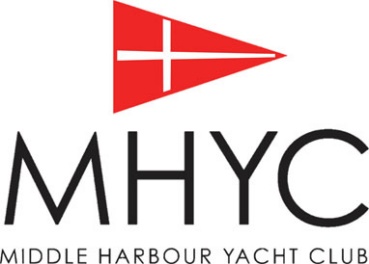 LUNCH ORDER FORM Latest cut off time for orders - 12noon the preceding ThursdayCollection time requested (earliest available - 8am): ________Boat name:	___________________________Contact number: _________________________email to:  sailing@mhyc.com.au*No further discounts availableAdditional drinks, snacks & ice will be available on the day from café (open from 6:30am). 									Signature: _________________________________ 	TOTAL ON ORDER    $________CC details for pre-payment:	Visa		Mastercard		AMEXCard no:	__ __ __ __   __ __ __ __   __ __ __ __   __ __ __ __    Total to be charged:	$_______Exp Date:     __ / __      Name on card:	__________________________________________DescriptionPrice*Saturday Qty.Sunday Qty.Total $10-person sandwich platter box. Various flavours. *note: items are not individually wrapped$89.00Ham, Cheese, & Tomato Sandwich$9.20Beef and Pickles Sandwich$9.20Grilled veggies and pesto sandwich$9.20Chicken Caesar Sandwich$9.20Schnitzel & coleslaw sandwich$9.20600ml water x 24 bottles$24.00